Pre-K 1 Class Newsletter 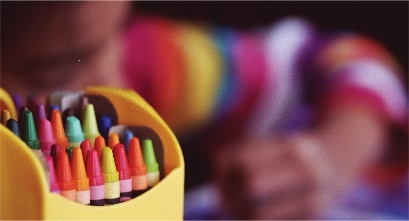 Hi!This week we have the 100th Day of School on Wednesday, February 10th.  Thank you for bringing back the 100th Day posters by Monday or Tuesday.  We will hang them up and read them in class.  The Valentine’s Day party is on Friday.  Friday is also a half day with release at 11:30a.m.  The kids will decorate mailboxes next week and bring home some fun valentines they decorated in class.Have a great weekend!Thanks! --LauraUpcoming Dates:February 12th- Half Day 11:30a.m. ReleaseFebruary 15th – No School 